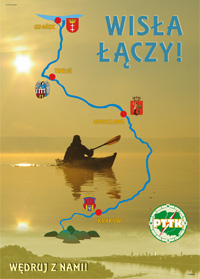 WISŁA ŁĄCZY - KONKURS PLASTYCZNYpt. ,,Królowa Wisła”REGULAMINORGANIZATOR:Polskie Towarzystwo Turystyczno-KrajoznawczeTEMAT KONKURSU: ,,Królowa Wisła”Temat tegorocznej edycji konkursu można potraktować na różne sposoby. Młodzi artyści mogą pokazać Wisłę jako Królową rzek, która w otoczeniu fauny i flory przemierza krainy Polski. Można także przedstawić Wisłę jako pełne uroku i czaru miejsce wypoczynku podczas rodzinnych wędrówek, które dają wytchnienie i możliwość podziwiania piękna przybrzeżnych terenów. Wisła to również miejsce uprawiania sportów wodnych, gdzie radość i zabawa zostają długo w naszej pamięci.Niezależnie od interpretacji życzymy wszystkim powodzenia w odkrywaniu piękna Wisły -Królowej polskich rzek.WARUNKI KONKURSU:Konkurs skierowany jest do dzieci z klas I-VI szkoły podstawowej.Prace w formacie A3 mogą być wykonane w dowolnej technice rysunkowej, malarskiej i graficznej lub wyklejane papierem czy tkaninami (za wyjątkiem materiałów sypkich). Jedna szkoła, placówka kulturalna, opiekuńcza lub inna instytucja może przesłać na konkurs maksymalnie 10 prac w każdej kategorii.Dopuszczamy również przesyłanie zgłoszeń indywidualnych (1 praca).Na odwrocie każdej pracy prosimy o podanie danych autora i placówki czy instytucji tj.:· imię i nazwisko autora,· wiek aut ora i klasa,· adres, numer telefonu oraz e-mail koła, oddziału PTTK, placówki oświatowo  -kulturalnej, szkoły lub instytucji,· imię i nazwisko opiekuna oraz numer telefonu kontaktowego.Uwaga: Opis prac powinien być wykonany w formie wydrukowanej metryczki lub wyraźnie zapisany drukowanymi literami. Prace opisane inaczej nie będą uczestniczyć w konkursie. Prac prosimy nie rolować i nie składać. Termin składania prac upływa 15 września 2017 r. (decyduje data stempla pocztowego).NAGRODY: Nagrody zostaną przyznane przez jury powołane przez organizatorów w dwóchkategoriach wiekowych:I kategoria: klasy I, II, IIIII kategoria: klasy IV, V, VIZa zajęcie I miejsca autor otrzymuje nagrodę w postaci pobytu w wybranym schronisku lub stanicy wodnej Polskiego Towarzystwa Turystyczno-Krajoznawczego dla rodziny 3 osobowej w uzgodnionym terminie (1 nocleg + śniadanie) oraz nagrodę rzeczową i pamiątkowy dyplom.Za zajęcie miejsc od II do VI przyznane zostaną nagrody rzeczowe i pamiątkowe dyplomy.Prace należy przesłać lub dostarczyć na adres:Zarząd Główny PTTKul. Senatorska 11 00-075 Warszawaz dopiskiem – Konkurs Plastyczny ,,Królowa Wisła".Organizatorzy nie ponoszą odpowiedzialności za uszkodzenia powstałe w czasieprzesyłki. Prace nadesłane na konkurs pozostają do dyspozycji organizatorów i nie będą zwracane.Termin rozstrzygnięcia konkursu: październik 2017 r.Spotkanie laureatów i wręczenie nagród planowane jest pod koniec roku.Redakcja „Gościńca” zastrzega sobie prawo bezpłatnej publikacji wybranych, wyróżnionych prac. Organizatorzy zastrzegają sobie prawo do zmian w regulaminie.